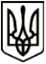 МЕНСЬКА МІСЬКА РАДА(п’ятнадцята сесія восьмого скликання)РІШЕННЯ23 грудня 2021 року	м.Мена	№ 931Про надання згоди на централізоване перерахування субвенціїВідповідно до п.16 Порядку та умов надання у 2021 році субвенції з державного бюджету місцевим бюджетам на погашення заборгованості з різниці в тарифах, що підлягає урегулюванню згідно із Законом України «Про заходи, спрямовані на врегулювання заборгованості теплопостачальних та тепло генеруючих організацій та підприємств централізованого водопостачання і водовідведення», затвердженого постановою Кабінету Міністрів України від 15 грудня 2021 року № 1340,  керуючись ст.ст. 27, 26, 28, 61 Закону України «Про місцеве самоврядування в Україні», Менська міська радаВИРІШИЛА:1. Надати згоду Чернігівській обласній державній адміністрації на централізоване перерахування субвенції з державного бюджету місцевим бюджетам на погашення заборгованості з різниці в тарифах, що підлягає врегулюванню згідно із Законом України «Про заходи, спрямовані на врегулювання заборгованості теплопостачальних та тепло генеруючих організацій та підприємств централізованого водопостачання і водовідведення»2. Контроль за виконанням даного рішення покласти на заступника міського голови з питань діяльності виконавчих органів ради Гаєвого С.М.Міський голова	Геннадій ПРИМАКОВ